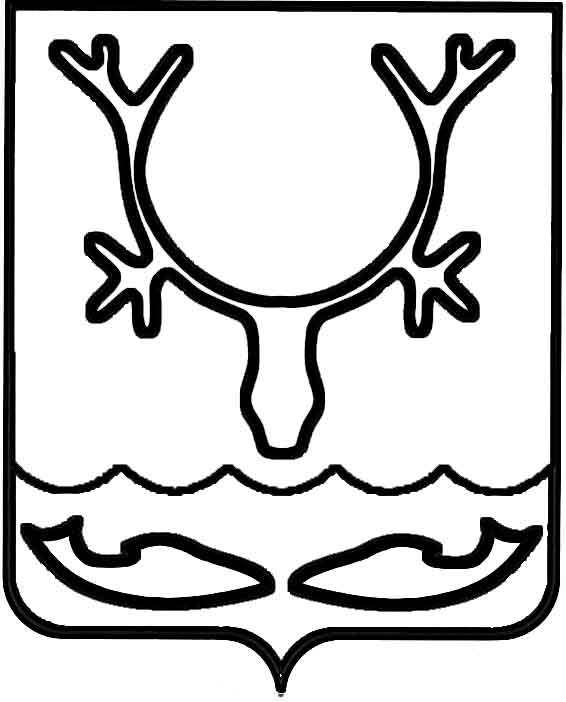 Администрация МО "Городской округ "Город Нарьян-Мар"ПОСТАНОВЛЕНИЕот “____” __________________ № ____________		г. Нарьян-МарО внесении изменений в муниципальную программу муниципального образования "Городской округ "Город Нарьян-Мар" "Обеспечение доступным и комфортным жильем, коммунальными и бытовыми услугами населения города"Руководствуясь статьей 179 Бюджетного кодекса Российской Федерации, решением Совета городского округа "Город Нарьян-Мар" от 29.11.2018 № 563-р 
"О внесении изменений в решение "О бюджете МО "Городской округ "Город Нарьян-Мар" на 2018 год и на плановый период 2019 и 2020 годов", Порядком разработки, реализации и оценки эффективности муниципальных программ муниципального образования "Городской округ "Город Нарьян-Мар", утвержденным постановлением Администрации МО "Городской округ "Город Нарьян-Мар" от 10.07.2018 № 453, Администрация МО "Городской округ "Город Нарьян-Мар"П О С Т А Н О В Л Я Е Т:Утвердить изменения в муниципальную программу муниципального образования "Городской округ "Город Нарьян-Мар" "Обеспечение доступным 
и комфортным жильем, коммунальными и бытовыми услугами населения города", утвержденную постановлением Администрации МО "Городской округ "Город Нарьян-Мар" от 12.11.2013 № 2423 (в ред. от 27.08.2018 № 563), согласно Приложению.Настоящее постановление вступает в силу со дня его подписания 
и подлежит официальному опубликованию. Приложениек постановлению Администрации МО "Городской округ "Город Нарьян-Мар"от 29.12.2018 № 1150ИЗМЕНЕНИЯв муниципальную программу муниципального образования "Городской округ "Город Нарьян-Мар" "Обеспечение доступным и комфортным жильем,коммунальными и бытовыми услугами населения города"В Паспорте муниципальной программы муниципального образования  "Городской округ "Город Нарьян-Мар" "Обеспечение доступным и комфортным жильем, коммунальными и бытовыми услугами населения города" (далее – Программа) строку "Объемы и источники финансирования муниципальной программы" изложить 
в следующей редакции:"".Приложение № 2 к Программе изложить в новой редакции:"Приложение № 2к муниципальной программе"Обеспечение доступным и комфортным жильем,коммунальными и бытовыми услугами населения города"Ресурсное обеспечениереализации муниципальной программы "Обеспечение доступным и комфортным жильем, коммунальными и бытовыми услугами населения города"Ответственный исполнитель: Управление строительства, ЖКХ и градостроительной деятельности Администрации МО "Городской округ "Город Нарьян-Мар"".В паспорте подпрограммы "Обеспечение населения города Нарьян-Мара чистой водой" (далее – Подпрограмма 1) строку "Объемы и источники финансирования подпрограммы" изложить в следующей редакции:"".Приложение к Подпрограмме 1 изложить в новой редакции:"Приложение к подпрограмме"Обеспечение населения города Нарьян-Мара чистой водой"Перечень мероприятийподпрограммы "Обеспечение населения города Нарьян-Мара чистой водой" муниципальной программы муниципального образования "Городской округ "Город Нарьян-Мар" "Обеспечение доступным и комфортным жильем, коммунальными и бытовыми услугами населения города"	".В паспорте подпрограммы "Обеспечение населения города Нарьян-Мара доступными жилищно-коммунальными 
и бытовыми услугами" (далее – Подпрограмма 2) строку "Объемы и источники финансирования подпрограммы" изложить 
в следующей редакции:"".Приложение к Подпрограмме 2 изложить в новой редакции:"Приложениек подпрограмме "Обеспечение доступнымижилищно-коммунальными и бытовымиуслугами населения города"Переченьмероприятий подпрограммы "Обеспечение доступными жилищно-коммунальными и бытовыми услугами населения города"муниципальной программы муниципального образования "Городской округ "Город Нарьян-Мар" "Обеспечение доступным и комфортным жильем, коммунальными и бытовыми услугами населения города"".2912.20181150Глава МО "Городской округ "Город Нарьян-Мар" О.О.БелакОбъемы и источники финансирования муниципальной программыОбщий объем финансирования программы – 1 725 324,4 тыс. руб., 
в т.ч. по годам:2014 год – 920 949,4 тыс. руб.,2015 год – 435 775,2 тыс. руб.,2016 год – 71 372,6 тыс. руб.;2017 год – 85 183,3 тыс. руб.;2018 год – 67 405,2 тыс. руб.;2019 год – 54 516,2 тыс. руб.;2020 год – 54 704,7 тыс. руб.;2021 год – 20 042,5 тыс. руб.;2022 год – 15 375,3 тыс. руб.,в том числе:- средства федерального бюджета – 39 400,2 тыс. руб., в т.ч. по годам:2015 год – 39 400,2 тыс. руб.,- средства окружного бюджета – 1 316 573,6 тыс. руб., в т.ч. по годам:2014 год – 891 176,8 тыс. руб.,2015 год – 374 935,6 тыс. руб.,2016 год – 11 028,4  тыс. руб.;2017 год – 32 283,9 тыс. руб.;2018 год – 7 148,9 тыс. руб.;2019 год – 0,0 тыс. руб.;2020 год – 0,0 тыс. руб.;2021 год – 0,0 тыс. руб.;2022 год – 0,0 тыс. руб.,- средства городского бюджета – 369 350,6 тыс. руб., в т.ч. по годам:2014 год – 29 772,6 тыс. руб.,2015 год – 21 439,4 тыс. руб.,2016 год – 60 344,2 тыс. руб.;2017 год – 52 899,4 тыс. руб.;2018 год – 60 256,3 тыс. руб.;2019 год – 54 516,2 тыс. руб.;2020 год – 54 704,7 тыс. руб.;2021 год – 20 042,5 тыс. руб.; год – 15 375,3 тыс. руб.Наименование муниципальной программы (подпрограммы)Источник финансированияОценка расходов, тыс. руб.Оценка расходов, тыс. руб.Оценка расходов, тыс. руб.Оценка расходов, тыс. руб.Оценка расходов, тыс. руб.Оценка расходов, тыс. руб.Оценка расходов, тыс. руб.Оценка расходов, тыс. руб.Оценка расходов, тыс. руб.Оценка расходов, тыс. руб.Наименование муниципальной программы (подпрограммы)Источник финансированияВсего201420152016201720182019202020212022АБ12345678910Подпрограмма "Строительство (приобретение) жилых помещений в целях предоставления гражданам             по договорам социального найма и договорам найма специализированного жилого помещения" всего, в т.ч.749 508,9513 654,3235 854,60,00,00,00,00,00,00,0Подпрограмма "Строительство (приобретение) жилых помещений в целях предоставления гражданам             по договорам социального найма и договорам найма специализированного жилого помещения" окружной бюджет727 023,2498 244,3228 778,90,00,00,00,00,00,00,0Подпрограмма "Строительство (приобретение) жилых помещений в целях предоставления гражданам             по договорам социального найма и договорам найма специализированного жилого помещения" городской бюджет22 485,715 410,07 075,70,00,00,00,00,00,00,0Подпрограмма "Обеспечение земельных участков коммунальной и транспортной инфраструктурами в целях жилищного строительства" всего, в т.ч.260 420,8104 626,0135 488,74 760,615 545,50,00,00,00,00,0Подпрограмма "Обеспечение земельных участков коммунальной и транспортной инфраструктурами в целях жилищного строительства" федеральный бюджет39 400,20,039 400,20,00,00,00,00,00,00,0Подпрограмма "Обеспечение земельных участков коммунальной и транспортной инфраструктурами в целях жилищного строительства" окружной бюджет208 648,9100 971,587 994,34 604,115 079,00,00,00,00,00,0Подпрограмма "Обеспечение земельных участков коммунальной и транспортной инфраструктурами в целях жилищного строительства" городской бюджет12 371,73 654,58 094,2156,5466,50,00,00,00,00,0Подпрограмма "Переселение граждан из жилищного фонда, признанного непригодным для проживания, и/или с высоким уровнем износа"всего, в т.ч.61 497,915 432,34 467,42 818,310 772,58 517,64 341,74 730,35 042,55 375,3Подпрограмма "Переселение граждан из жилищного фонда, признанного непригодным для проживания, и/или с высоким уровнем износа"окружной бюджет29 544,514 969,30,0308,77 117,67 148,90,00,00,00,0Подпрограмма "Переселение граждан из жилищного фонда, признанного непригодным для проживания, и/или с высоким уровнем износа"городской бюджет31 953,4463,04 467,42 509,63 654,91 368,74 341,74 730,35 042,55 375,3Подпрограмма "Обеспечение населения города Нарьян-Мара чистой водой"всего, в т.ч.374 949,5287 236,859 964,510 435,510 599,96 712,80,00,00,00,0Подпрограмма "Обеспечение населения города Нарьян-Мара чистой водой"окружной бюджет351 357,0276 991,758 162,46 115,610 087,30,00,00,00,00,0Подпрограмма "Обеспечение населения города Нарьян-Мара чистой водой"городской бюджет23 392,510 245,11 802,14 319,9512,66 712,80,00,00,00,0Подпрограмма "Обеспечение доступными жилищно-коммунальными и бытовыми услугами населения города"всего, в т.ч.278 947,30,00,053 358,248 265,452 174,850 174,549 974,415 000,010 000,0Подпрограмма "Обеспечение доступными жилищно-коммунальными и бытовыми услугами населения города"окружной бюджет0,00,00,00,00,00,00,00,00,00,0Подпрограмма "Обеспечение доступными жилищно-коммунальными и бытовыми услугами населения города"городской бюджет278 947,30,00,053 358,248 265,452 174,850 174,549 974,415 000,010 000,0Муниципальная программа "Обеспечение доступным и комфортным жильем, коммунальными и бытовыми услугами населения города"всего, в т.ч.1 725 324,4920 949,4435 775,271 372,685 183,367 405,254 516,254 704,720 042,515 375,3Муниципальная программа "Обеспечение доступным и комфортным жильем, коммунальными и бытовыми услугами населения города"федеральный бюджет39 400,20,039 400,20,00,00,00,00,00,00,0Муниципальная программа "Обеспечение доступным и комфортным жильем, коммунальными и бытовыми услугами населения города"окружной бюджет1 316 573,6891 176,8374 935,611 028,432 283,97 148,90,00,00,00,0Муниципальная программа "Обеспечение доступным и комфортным жильем, коммунальными и бытовыми услугами населения города"городской бюджет369 350,629 772,621 439,460 344,252 899,460 256,354 516,254 704,720 042,515 375,3Объемы и источники финансирования подпрограммыОбщий объем финансирования подпрограммы – 374 949,5  тыс. руб., в т.ч. по годам:2014 год – 287 236,8 тыс. руб.,2015 год – 59 964,5 тыс. руб.,2016 год – 10 435,5 тыс. руб.,2017 год – 10 599,9 тыс. руб.,2018 год – 6 712,8 тыс. руб.,2019 год – 0,0 тыс. руб.,2020год – 0,0 тыс. руб.,в том числе:- средства окружного бюджета – 351 357,0 тыс. руб., в т.ч. по годам:2014 год – 276 991,7 тыс. руб.,2015 год – 58 162,4 тыс. руб.,2016 год – 6 115,6 тыс. руб.,2017 год – 10 087,3 тыс. руб.,2018 год – 0,0 тыс. руб.,2019 год – 0,0 тыс. руб.,2020год – 0,0 тыс. руб.,- средства городского бюджета – 23 392,5 тыс. руб., в т.ч. по годам:2014 год – 10 245,1 тыс. руб.,2015 год – 1 802,1 тыс. руб.,2016 год – 4 319,9 тыс. руб.,2017 год – 512,6 тыс. руб.,2018 год – 6 712,8 тыс. руб.,2019 год – 0,0 тыс. руб.,2020год – 0,0 тыс. руб.Наименование мероприятияИсточник финансированияОбъемы финансирования, тыс.руб.Объемы финансирования, тыс.руб.Объемы финансирования, тыс.руб.Объемы финансирования, тыс.руб.Объемы финансирования, тыс.руб.Объемы финансирования, тыс.руб.Объемы финансирования, тыс.руб.Объемы финансирования, тыс.руб.Наименование мероприятияИсточник финансированияВсего2014 год2015 год2016 год2017 год2018 год2019 год2020 год1.Модернизация и реконструкция существующих и строительство новых объектов систем водоснабженияитого0,00,00,00,00,00,00,00,01.Модернизация и реконструкция существующих и строительство новых объектов систем водоснабженияокружной бюджет0,00,00,00,00,00,00,00,01.Модернизация и реконструкция существующих и строительство новых объектов систем водоснабжениягородской бюджет0,00,00,00,00,00,00,00,01.1.Разработка проектной документации на реконструкцию  ВНС-8 в г. Нарьян-Маре (III этап)итого, в том числе:0,00,00,00,00,00,00,00,01.1.Разработка проектной документации на реконструкцию  ВНС-8 в г. Нарьян-Маре (III этап)окружной бюджет0,00,00,00,00,00,00,00,01.1.Разработка проектной документации на реконструкцию  ВНС-8 в г. Нарьян-Маре (III этап)городской бюджет0,00,00,00,00,00,00,00,01.2.Реконструкция  ВНС-8 в г. Нарьян-Маре 
(III этап)итого, в том числе:0,00,00,00,00,00,00,00,01.2.Реконструкция  ВНС-8 в г. Нарьян-Маре 
(III этап)окружной бюджет0,00,00,00,00,00,00,00,01.2.Реконструкция  ВНС-8 в г. Нарьян-Маре 
(III этап)городской бюджет0,00,00,00,00,00,00,00,01.3.Реконструкция магистральной сети водоснабжения водозабора "Озерный"  итого, в том числе:0,00,00,00,00,00,00,00,01.3.Реконструкция магистральной сети водоснабжения водозабора "Озерный"  окружной бюджет0,00,00,00,00,00,00,00,01.3.Реконструкция магистральной сети водоснабжения водозабора "Озерный"  городской бюджет0,00,00,00,00,00,00,00,01.4.Бурение спутниковых скважин на водозаборе "Озёрный"итого, в том числе:0,00,00,00,00,00,00,00,01.4.Бурение спутниковых скважин на водозаборе "Озёрный"окружной бюджет0,00,00,00,00,00,00,00,01.4.Бурение спутниковых скважин на водозаборе "Озёрный"городской бюджет0,00,00,00,00,00,00,00,01.5.Разработка проектной документации на реконструкцию ВНС-10 в г. Нарьян-Мареитого, в том числе:0,00,00,00,00,00,00,00,01.5.Разработка проектной документации на реконструкцию ВНС-10 в г. Нарьян-Мареокружной бюджет0,00,00,00,00,00,00,00,01.5.Разработка проектной документации на реконструкцию ВНС-10 в г. Нарьян-Марегородской бюджет0,00,00,00,00,00,00,00,01.6.Реконструкция ВНС-10 в г. Нарьян-Мареитого, в том числе:0,00,00,00,00,00,00,00,01.6.Реконструкция ВНС-10 в г. Нарьян-Мареокружной бюджет0,00,00,00,00,00,00,00,01.6.Реконструкция ВНС-10 в г. Нарьян-Марегородской бюджет0,00,00,00,00,00,00,00,01.7.Разработка проектной документации на реконструкцию  ВНС-7 в г. Нарьян-Мареитого, в том числе:0,00,00,00,00,00,00,00,01.7.Разработка проектной документации на реконструкцию  ВНС-7 в г. Нарьян-Мареокружной бюджет0,00,00,00,00,00,00,00,01.7.Разработка проектной документации на реконструкцию  ВНС-7 в г. Нарьян-Марегородской бюджет0,00,00,00,00,00,00,00,01.8.Реконструкция  ВНС-7 в г. Нарьян-Мареитого, в том числе:0,00,00,00,00,00,00,00,01.8.Реконструкция  ВНС-7 в г. Нарьян-Мареокружной бюджет0,00,00,00,00,00,00,00,01.8.Реконструкция  ВНС-7 в г. Нарьян-Марегородской бюджет0,00,00,00,00,00,00,00,01.9.Разработка проектной документации на реконструкцию  ВНС-6 в г. Нарьян-Мареитого, в том числе:0,00,00,00,00,00,00,00,01.9.Разработка проектной документации на реконструкцию  ВНС-6 в г. Нарьян-Мареокружной бюджет0,00,00,00,00,00,00,00,01.9.Разработка проектной документации на реконструкцию  ВНС-6 в г. Нарьян-Марегородской бюджет0,00,00,00,00,00,00,00,01.10.Реконструкция  ВНС-6 в г. Нарьян-Мареитого, в том числе:0,00,00,00,00,00,00,00,01.10.Реконструкция  ВНС-6 в г. Нарьян-Мареокружной бюджет0,00,00,00,00,00,00,00,01.10.Реконструкция  ВНС-6 в г. Нарьян-Марегородской бюджет0,00,00,00,00,00,00,00,01.11.Разработка проектной документации на строительство водовода на участке ВНС-2 - ВК 32 (8) (две нитки) в районе дома № 32 по ул. 60 лет Октябряитого, в том числе:0,00,00,00,00,00,00,00,01.11.Разработка проектной документации на строительство водовода на участке ВНС-2 - ВК 32 (8) (две нитки) в районе дома № 32 по ул. 60 лет Октябряокружной бюджет0,00,00,00,00,00,00,00,01.11.Разработка проектной документации на строительство водовода на участке ВНС-2 - ВК 32 (8) (две нитки) в районе дома № 32 по ул. 60 лет Октябрягородской бюджет0,00,00,00,00,00,00,00,01.12.Строительство водовода на участке ВНС-2 - ВК 32 (8) (две нитки) в районе дома № 32 по ул. 60 лет Октябряитого, в том числе:0,00,00,00,00,00,00,00,01.12.Строительство водовода на участке ВНС-2 - ВК 32 (8) (две нитки) в районе дома № 32 по ул. 60 лет Октябряокружной бюджет0,00,00,00,00,00,00,00,01.12.Строительство водовода на участке ВНС-2 - ВК 32 (8) (две нитки) в районе дома № 32 по ул. 60 лет Октябрягородской бюджет0,00,00,00,00,00,00,00,01.13.Разработка проектной документации на строительство водовода от ВК-19 до ВНС-2 по ул. Пионерскойитого, в том числе:0,00,00,00,00,00,00,00,01.13.Разработка проектной документации на строительство водовода от ВК-19 до ВНС-2 по ул. Пионерскойокружной бюджет0,00,00,00,00,00,00,00,01.13.Разработка проектной документации на строительство водовода от ВК-19 до ВНС-2 по ул. Пионерскойгородской бюджет0,00,00,00,00,00,00,00,01.14.Строительство водовода от ВК-19 до ВНС-2  по ул. Пионерскойитого, в том числе:0,00,00,00,00,00,00,00,01.14.Строительство водовода от ВК-19 до ВНС-2  по ул. Пионерскойокружной бюджет0,00,00,00,00,00,00,00,01.14.Строительство водовода от ВК-19 до ВНС-2  по ул. Пионерскойгородской бюджет0,00,00,00,00,00,00,00,01.15.Разработка проектной документации для реконструкции водовода от ВК-19 по ул. Пионерская до ВК-53 по ул. Ленина, ж.д. 5итого, в том числе:0,00,00,00,00,00,00,00,01.15.Разработка проектной документации для реконструкции водовода от ВК-19 по ул. Пионерская до ВК-53 по ул. Ленина, ж.д. 5окружной бюджет0,00,00,00,00,00,00,00,01.15.Разработка проектной документации для реконструкции водовода от ВК-19 по ул. Пионерская до ВК-53 по ул. Ленина, ж.д. 5городской бюджет0,00,00,00,00,00,00,00,01.16.Реконструкция водовода от ВК-19 по ул. Пионерская до ВК-53 по ул. Ленина, ж.д. 5итого, в том числе:0,00,00,00,00,00,00,00,01.16.Реконструкция водовода от ВК-19 по ул. Пионерская до ВК-53 по ул. Ленина, ж.д. 5окружной бюджет0,00,00,00,00,00,00,00,01.16.Реконструкция водовода от ВК-19 по ул. Пионерская до ВК-53 по ул. Ленина, ж.д. 5городской бюджет0,00,00,00,00,00,00,00,01.17.Реконструкция питьевых колодцев на территории города Нарьян-Мараитого, в том числе:0,00,00,00,00,00,00,00,01.17.Реконструкция питьевых колодцев на территории города Нарьян-Мараокружной бюджет0,00,00,00,00,00,00,00,01.17.Реконструкция питьевых колодцев на территории города Нарьян-Марагородской бюджет0,00,00,00,00,00,00,00,01.18.Строительство сетей водоснабжения по ул. Пырерка в г. Нарьян-Мареитого, в том числе:0,00,00,00,00,00,00,00,01.18.Строительство сетей водоснабжения по ул. Пырерка в г. Нарьян-Мареокружной бюджет0,00,00,00,00,00,00,00,01.18.Строительство сетей водоснабжения по ул. Пырерка в г. Нарьян-Марегородской бюджет0,00,00,00,00,00,00,00,02.Модернизация и реконструкция существующих и строительство новых объектов систем водоотведения и очистки сточных водитого299 607,1222 390,753 301,810 435,510 599,92 879,20,00,02.Модернизация и реконструкция существующих и строительство новых объектов систем водоотведения и очистки сточных водокружной бюджет283 061,2215 158,651 699,76 115,610 087,30,00,00,02.Модернизация и реконструкция существующих и строительство новых объектов систем водоотведения и очистки сточных водгородской бюджет16 545,97 232,11 602,14 319,9512,62 879,20,00,02.1.Строительство блочных локальных очистных сооружений (БЛОС) 
по ул. Бондарная в г. Нарьян-Мареитого, в том числе:55 250,053 002,32 047,10,0200,62 044,20,00,02.1.Строительство блочных локальных очистных сооружений (БЛОС) 
по ул. Бондарная в г. Нарьян-Мареокружной бюджет53 394,951 412,01 982,90,00,00,00,00,02.1.Строительство блочных локальных очистных сооружений (БЛОС) 
по ул. Бондарная в г. Нарьян-Марегородской бюджет1 855,11 590,364,20,0200,62 044,20,00,02.2.Реконструкция II-й очереди канализационных очистных сооружений 
в г. Нарьян-Мареитого, в том числе:141 453,8130 990,66 751,33 711,90,00,00,00,02.2.Реконструкция II-й очереди канализационных очистных сооружений 
в г. Нарьян-Мареокружной бюджет133 117,1126 568,46 548,70,00,00,00,00,02.2.Реконструкция II-й очереди канализационных очистных сооружений 
в г. Нарьян-Марегородской бюджет8 336,74 422,2202,63 711,90,00,00,00,02.3.Корректировка проекта "Реконструкция канализационного коллектора 
по ул. Ленина в г. Нарьян-Маре"итого, в том числе:0,00,00,00,00,00,00,00,02.3.Корректировка проекта "Реконструкция канализационного коллектора 
по ул. Ленина в г. Нарьян-Маре"окружной бюджет0,00,00,00,00,00,00,00,02.3.Корректировка проекта "Реконструкция канализационного коллектора 
по ул. Ленина в г. Нарьян-Маре"городской бюджет0,00,00,00,00,00,00,00,02.4.Реконструкция канализационного коллектора по ул. Ленина в г. Нарьян-Мареитого, в том числе:0,00,00,00,00,00,00,00,02.4.Реконструкция канализационного коллектора по ул. Ленина в г. Нарьян-Мареокружной бюджет0,00,00,00,00,00,00,00,02.4.Реконструкция канализационного коллектора по ул. Ленина в г. Нарьян-Марегородской бюджет0,00,00,00,00,00,00,00,02.5.Разработка проектной документации  для реконструкции КНС-1 в г. Нарьян-Мареитого, в том числе:0,00,00,00,00,00,00,00,02.5.Разработка проектной документации  для реконструкции КНС-1 в г. Нарьян-Мареокружной бюджет0,00,00,00,00,00,00,00,02.5.Разработка проектной документации  для реконструкции КНС-1 в г. Нарьян-Марегородской бюджет0,00,00,00,00,00,00,00,02.6.Реконструкция КНС-1 по ул. Ленина, 23 
в г. Нарьян-Мареитого, в том числе:0,00,00,00,00,00,00,00,02.6.Реконструкция КНС-1 по ул. Ленина, 23 
в г. Нарьян-Мареокружной бюджет0,00,00,00,00,00,00,00,02.6.Реконструкция КНС-1 по ул. Ленина, 23 
в г. Нарьян-Марегородской бюджет0,00,00,00,00,00,00,00,02.7.Разработка проектной документации  для реконструкции КНС-2 в г. Нарьян-Мареитого, в том числе:0,00,00,00,00,00,00,00,02.7.Разработка проектной документации  для реконструкции КНС-2 в г. Нарьян-Мареокружной бюджет0,00,00,00,00,00,00,00,02.7.Разработка проектной документации  для реконструкции КНС-2 в г. Нарьян-Марегородской бюджет0,00,00,00,00,00,00,00,02.8.Реконструкция КНС-2 (ул. Окр. больница) 
в г. Нарьян-Мареитого, в том числе:0,00,00,00,00,00,00,00,02.8.Реконструкция КНС-2 (ул. Окр. больница) 
в г. Нарьян-Мареокружной бюджет0,00,00,00,00,00,00,00,02.8.Реконструкция КНС-2 (ул. Окр. больница) 
в г. Нарьян-Марегородской бюджет0,00,00,00,00,00,00,00,02.9.Разработка проектной документации  для реконструкции КНС-3 в г.Нарьян-Мареитого, в том числе:0,00,00,00,00,00,00,00,02.9.Разработка проектной документации  для реконструкции КНС-3 в г.Нарьян-Мареокружной бюджет0,00,00,00,00,00,00,00,02.9.Разработка проектной документации  для реконструкции КНС-3 в г.Нарьян-Марегородской бюджет0,00,00,00,00,00,00,00,02.10.Реконструкция КНС-3 по ул. Рыбников, 3Б в г. Нарьян-Мареитого, в том числе:0,00,00,00,00,00,00,00,02.10.Реконструкция КНС-3 по ул. Рыбников, 3Б в г. Нарьян-Мареокружной бюджет0,00,00,00,00,00,00,00,02.10.Реконструкция КНС-3 по ул. Рыбников, 3Б в г. Нарьян-Марегородской бюджет0,00,00,00,00,00,00,00,02.11.Разработка проектной документации  для реконструкции КНС-4 в г. Нарьян-Мареитого, в том числе:0,00,00,00,00,00,00,00,02.11.Разработка проектной документации  для реконструкции КНС-4 в г. Нарьян-Мареокружной бюджет0,00,00,00,00,00,00,00,02.11.Разработка проектной документации  для реконструкции КНС-4 в г. Нарьян-Марегородской бюджет0,00,00,00,00,00,00,00,02.12.Реконструкция КНС-4 по ул. Меньшикова, 11 в г. Нарьян-Мареитого, в том числе:0,00,00,00,00,00,00,00,02.12.Реконструкция КНС-4 по ул. Меньшикова, 11 в г. Нарьян-Мареокружной бюджет0,00,00,00,00,00,00,00,02.12.Реконструкция КНС-4 по ул. Меньшикова, 11 в г. Нарьян-Марегородской бюджет0,00,00,00,00,00,00,00,02.13.Разработка проектной документации для реконструкции ГКНС по ул. Оленная 
в г. Нарьян-Мареитого, в том числе:0,00,00,00,00,00,00,00,02.13.Разработка проектной документации для реконструкции ГКНС по ул. Оленная 
в г. Нарьян-Мареокружной бюджет0,00,00,00,00,00,00,00,02.13.Разработка проектной документации для реконструкции ГКНС по ул. Оленная 
в г. Нарьян-Марегородской бюджет0,00,00,00,00,00,00,00,02.14.Реконструкция ГКНС по ул. Оленная  
в г. Нарьян-Мареитого, в том числе:0,00,00,00,00,00,00,00,02.14.Реконструкция ГКНС по ул. Оленная  
в г. Нарьян-Мареокружной бюджет0,00,00,00,00,00,00,00,02.14.Реконструкция ГКНС по ул. Оленная  
в г. Нарьян-Марегородской бюджет0,00,00,00,00,00,00,00,02.15.Канализационный коллектор 
по ул. Заводской и ул. Юбилейной до самотечной канализации по ул. Калмыкова в г. Нарьян-Мареитого, в том числе:58 208,438 328,119 880,30,00,00,00,00,02.15.Канализационный коллектор 
по ул. Заводской и ул. Юбилейной до самотечной канализации по ул. Калмыкова в г. Нарьян-Мареокружной бюджет56 461,937 178,219 283,70,00,00,00,00,02.15.Канализационный коллектор 
по ул. Заводской и ул. Юбилейной до самотечной канализации по ул. Калмыкова в г. Нарьян-Марегородской бюджет1 746,51 149,9596,60,00,00,00,00,02.16.Строительство очистных сооружений 
в п. Качгорт г. Нарьян-Мараитого, в том числе:41 746,00,024 623,16 723,610 399,30,00,00,02.16.Строительство очистных сооружений 
в п. Качгорт г. Нарьян-Мараокружной бюджет40 087,30,023 884,46 115,610 087,30,00,00,02.16.Строительство очистных сооружений 
в п. Качгорт г. Нарьян-Марагородской бюджет1 658,70,0738,7608,0312,00,00,00,02.17.Строительство канализационного коллектора по ул. Пионерской в г. Нарьян-Мареитого, в том числе:69,769,70,00,00,00,00,00,02.17.Строительство канализационного коллектора по ул. Пионерской в г. Нарьян-Мареокружной бюджет0,00,00,00,00,00,00,00,02.17.Строительство канализационного коллектора по ул. Пионерской в г. Нарьян-Марегородской бюджет69,769,70,00,00,00,00,00,02.18.Перенос инженерных сетей (водоснабжения) по ул. Пионерской 
в г. Нарьян-Мареитого, в том числе:835,00,00,00,00,0835,00,00,02.18.Перенос инженерных сетей (водоснабжения) по ул. Пионерской 
в г. Нарьян-Мареокружной бюджет0,00,00,00,00,00,00,00,02.18.Перенос инженерных сетей (водоснабжения) по ул. Пионерской 
в г. Нарьян-Марегородской бюджет835,00,00,00,00,0835,00,00,03.Обеспечение населения услугами централизованного водоснабжения и водоотведенияитого75 342,564 846,16 662,70,00,03 833,70,00,03.Обеспечение населения услугами централизованного водоснабжения и водоотведенияокружной бюджет68 295,861 833,16 462,70,00,00,00,00,03.Обеспечение населения услугами централизованного водоснабжения и водоотведениягородской бюджет7 046,73 013,0200,00,00,03 833,70,00,03.1.Перевод на полное благоустройство кварталов центральной части города 
Нарьян-Мараитого, в том числе:24 584,621 237,23 347,40,00,00,00,00,03.1.Перевод на полное благоустройство кварталов центральной части города 
Нарьян-Мараокружной бюджет23 246,920 000,03 246,90,00,00,00,00,03.1.Перевод на полное благоустройство кварталов центральной части города 
Нарьян-Марагородской бюджет1 337,71 237,2100,50,00,00,00,00,03.2.Перевод на полное благоустройство жилых домов в п. Новый в г. Нарьян-Мареитого, в том числе:46 924,243 608,93 315,30,00,00,00,00,03.2.Перевод на полное благоустройство жилых домов в п. Новый в г. Нарьян-Мареокружной бюджет45 048,941 833,13 215,80,00,00,00,00,03.2.Перевод на полное благоустройство жилых домов в п. Новый в г. Нарьян-Марегородской бюджет1 875,31 775,899,50,00,00,00,00,03.3.Перевод на полное благоустройство жилых домов в п. Качгорт (ул. Титова,  
ул. Рабочая) с разработкой ПСДитого, в том числе:0,00,00,00,00,00,00,00,03.3.Перевод на полное благоустройство жилых домов в п. Качгорт (ул. Титова,  
ул. Рабочая) с разработкой ПСДокружной бюджет0,00,00,00,00,00,00,00,03.3.Перевод на полное благоустройство жилых домов в п. Качгорт (ул. Титова,  
ул. Рабочая) с разработкой ПСДгородской бюджет0,00,00,00,00,00,00,00,03.4.Перевод на полное благоустройство жилых домов по ул. Заводской (с разработкой ПСД)итого, в том числе:0,00,00,00,00,00,00,00,03.4.Перевод на полное благоустройство жилых домов по ул. Заводской (с разработкой ПСД)окружной бюджет0,00,00,00,00,00,00,00,03.4.Перевод на полное благоустройство жилых домов по ул. Заводской (с разработкой ПСД)городской бюджет0,00,00,00,00,00,00,00,03.5.Перевод на полное благоустройство многоквартирных домов в г. Нарьян-Маре 
(с разработкой ПСД)итого, в том числе:0,00,00,00,00,00,00,00,03.5.Перевод на полное благоустройство многоквартирных домов в г. Нарьян-Маре 
(с разработкой ПСД)окружной бюджет0,00,00,00,00,00,00,00,03.5.Перевод на полное благоустройство многоквартирных домов в г. Нарьян-Маре 
(с разработкой ПСД)городской бюджет0,00,00,00,00,00,00,00,03.6.Консервация незаконченного строительством объекта "Перевод на полное благоустройство кварталов центральной части города Нарьян-Мара"итого, в том числе:2 266,40,00,00,00,02 266,40,00,03.6.Консервация незаконченного строительством объекта "Перевод на полное благоустройство кварталов центральной части города Нарьян-Мара"окружной бюджет0,00,00,00,00,00,00,00,03.6.Консервация незаконченного строительством объекта "Перевод на полное благоустройство кварталов центральной части города Нарьян-Мара"городской бюджет2 266,40,00,00,00,02 266,40,00,03.7.Консервация незаконченного строительством объекта "Перевод на полное благоустройство жилых домов 
в п. Новый в г. Нарьян-Мар"итого, в том числе:1 467,90,00,00,00,01 467,90,00,03.7.Консервация незаконченного строительством объекта "Перевод на полное благоустройство жилых домов 
в п. Новый в г. Нарьян-Мар"окружной бюджет0,00,00,00,00,00,00,00,03.7.Консервация незаконченного строительством объекта "Перевод на полное благоустройство жилых домов 
в п. Новый в г. Нарьян-Мар"городской бюджет1 467,90,00,00,00,01 467,90,00,03.8.Демонтаж водонапорной станции 
в п. Новыйитого, в том числе:99,40,00,00,00,099,40,00,03.8.Демонтаж водонапорной станции 
в п. Новыйокружной бюджет0,00,00,00,00,00,00,00,03.8.Демонтаж водонапорной станции 
в п. Новыйгородской бюджет99,40,00,00,00,099,40,00,04.Субсидии местным бюджетам для обеспечения софинансирования мероприятий по организации содержания муниципального жилищного фондаокружной бюджет0,00,00,00,00,00,00,00,04.Мероприятия по организации содержания муниципального жилищного фондагородской бюджет0,00,00,00,00,00,00,00,0ВСЕГО по подпрограммеВСЕГО по подпрограмме374 949,5287 236,859 964,510 435,510 599,96 712,80,00,0окружной бюджетокружной бюджет351 357,0276 991,758 162,46 115,610 087,30,00,00,0городской бюджетгородской бюджет23 592,510 245,11 802,14 319,9512,66 712,80,00,0Объемы и источники финансирования подпрограммыОбщий объем финансирования подпрограммы за счет средств городского бюджета – 278 947,3 тыс. руб., в т.ч. по годам:2016 год – 53 358,2 тыс. руб.;2017 год – 48 265,4 тыс. руб.;2018 год – 52 174,8 тыс. руб.;2019 год – 50 174,5 тыс. руб.;2020 год – 49 974,4 тыс. руб.;2021 год – 15 000,0 тыс. руб.;2022 год – 10 000,0 тыс. руб.№ п/пНаименование мероприятияИсточник финансированияОбъемы финансирования, тыс. руб.Объемы финансирования, тыс. руб.Объемы финансирования, тыс. руб.Объемы финансирования, тыс. руб.Объемы финансирования, тыс. руб.Объемы финансирования, тыс. руб.Объемы финансирования, тыс. руб.Объемы финансирования, тыс. руб.№ п/пНаименование мероприятияИсточник финансированияВсего2016 год2017 год2018 год2019 год2020 год2021 год2022 годАБВ123456781.Субсидирование жилищно-коммунальных и бытовых услугИтого по направлению за счет средств городского бюджета278 947,353 358,248 265,452 174,850 174,549 974,415 000,010 000,01.1.Субсидии на компенсацию недополученных доходов при оказании населению услуг общественных бань на территории МО "Городской округ "Город Нарьян-Мар"городской бюджет209 852,936 679,136 691,735 698,737 891,737 891,715 000,010 000,01.2.Субсидии на компенсацию расходов, связанных с организацией вывоза стоков из септиков и выгребных ям жилых домов на территории МО "Городской округ "Город Нарьян-Мар"городской бюджет60 738,814 317,89 929,114 622,811 034,610 834,50,00,01.3.Субсидии на компенсацию расходов, связанных с водоотведением в части размещения сточных вод из септиков и выгребных ямгородской бюджет8 355,62 361,31 644,61 853,31 248,21 248,20,00,0ВСЕГО по подпрограмме за счет средств городского бюджетаВСЕГО по подпрограмме за счет средств городского бюджетаВСЕГО по подпрограмме за счет средств городского бюджета278 947,353 358,248 265,452 174,850 174,549 974,415 000,010 000,0